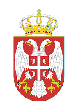 Република СрбијаОСНОВНА ШКОЛА„БРАЋА МИЛЕНКОВИЋ“ ШИШАВА16210 ВласотинцеБрој: 470Тел.016/875-977g.mail. ossisava@gmail.comДатум: 18.12.2014. год.             На основу Правилника о  програму за остваривање екскурзије у првом и другом циклусу основног образовања и васпитања(„Службени гласник РС“-„Прсветни гласник“бр.7/10), и Упутства за реализацију екскурзије и наставе у природи у Основној школи Министарство просвете , бр.610-00-790/2010-01 Основна школа „Браћа Миленковић“у Шишави,општина Власотинце расписујеОГЛАСза прикупљање понуда за извођења екскурзија и једнодневних излетаI-VIII разреда у школској 2015. годиниI-IV разред  једнодневна екскурзија.ПУТНИ ПРАВАЦ: Шишава- Бованско језеро– Соко град- ( одлазак до водопада Рипаљка)- Соко Бања –( обилазак : амам,центар града, поток са лековитом водом)  - повратак  Шишава.ВРЕМЕ РЕАЛИЗАЦИЈЕ    мај . 2015.г.ПЛАНИРАНИ БРОЈ УЧЕНИКА   око 75 , 8 наставника и један лекар.V – VIII разред  једнодневна екскурзија.ПУТНИ ПРАВАЦ: Шишава – Копаоник – Прокупље- обилазак града - повратак   Шишава.  ВРЕМЕ РЕАЛИЗАЦИЈЕ    мај . 2015.г.ПЛАНИРАНИ БРОЈ УЧЕНИКА  око 65 , 8 наставника и један лекар.ПРЕВОЗ: аутобуси туристичке класе са климом, полазак у 7 часова а повратак до 22 часова.УСЛОВИ:  Плаћање у три рате,  у цену аранжмана урачунати: ручак за наставнике око 16, улазнице за објекте који се посећују, трошкови водича, трошкови лекара и ручак, гратис за ученике,  понуда мора да садржи појединачну цену по ученику, изабрана агенција сноси трошкове платног промета. Туристичке агенције могу преузети Упутство за формирање понуде у року од 10 дана од дана објављивања огласа, сваког радног дана од 9-13 часова у просторијама школе или на сајту школе : www.osbm.edu.rs  РОК за подношење понуда је 10 дана од дана истека рока за преузимање Упутства.ПОНУДЕ СЕ ПОДНОСЕ на адресу: ОШ „БРАЋА МИЛЕНКОВИЋ“ ШИШАВА 16210 Власотинце.Права учешћа имају агенције које поседују одговарајућу лиценцу министарства надлежног за послове туризма и испуњавају друге услове прописане законом којим се уређује делатност туризма, о чему доказе достављају уз понуду.Школа нема обавезу закључења уговора о извођењу екскурзије уколико се не испуне услови у погледу броја ученика чији родитељи су се писмено изјаснили да ученик путује (60 одсто од укупног броја ученика по разредима).          Додатне информације могу се добити на тел. 016/875-977 и g.mail: ossisava@gmail.com.У Шишави, дана  18.12.2014.г.                                     		                                                                                   ДИРЕКТОР ШКОЛЕ                                                                                                              Владислав Горуновић